С Т А Т У ТМУ К А Ч І В С Ь К О Ї  М І С Ь К О Ї ОБ’ЄД Н А Н О ЇТЕРИТОРІАЛЬНОЇ ГРОМАДИ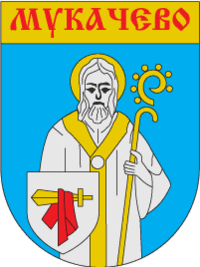 ЗмістПреамбула Розділ 1. Загальні положення Глава 1.1. Загальна характеристика Мукачівської міської об'єднаної територіальної громади Глава 1.2. Межі території громади та її географічне положення Глава 1.3. Правова основа Статуту Глава 1.4. Взаємовідносини Територіальної громади, її органів та посадових осіб з органами державної влади, установами, підприємствами і організаціями, іншими територіальними громадами Глава 1.5. Планування розвитку територіальної громади Розділ 2. Система місцевого самоврядування Глава 2.1. Загальні засади організації та функціонування системи місцевого самоврядування Територіальної громади Глава 2.2. Територіальна громада – первинний суб’єкт права на місцеве самоврядування Глава 2.3. Права та обов’язки членів Територіальної громади Глава 2.4. Форми участі членів територіальної громади у здійсненні місцевого самоврядування: загальні засади Глава 2.5. Місцеві вибори Глава 2.6. Місцевий референдум Глава 2.7. Загальні збори (конференції ) членів Територіальної громади Глава 2.8. Громадські слухання Глава 2.9. Місцеві ініціативи Глава 2.10. Бюджет громадських ініціативГлава 2.11. Органи самоорганізації населення Глава 2.12. Звернення громадян до органів і посадових осіб місцевого самоврядування, у тому числі у форматі електронної петиції Глава 2.13. Консультативно-дорадчі органи (громадські ради) Глава 2.14. Участь у роботі органів місцевого самоврядування та робота на виборних посадах місцевого самоврядування Глава 2.15. Участь у роботі інститутів громадянського суспільства (громадських організацій, благодійних організацій, професійних спілок, інших неприбуткових організацій), які опікуються питаннями здійснення місцевого самоврядування в Територіальній громаді Глава 2.16. Рада Глава 2.17.  Міський голова.Глава 2.18. Виконавчі органи ради Глава 2.19. Сільський староста Розділ 3. Матеріальна та фінансова основа Територіальної громади Глава 3.1. Матеріальна основа Територіальної громади Глава 3.2. Фінансова основа Територіальної громади Розділ 4. Відповідальність органів місцевого самоврядування та їхніх посадових осіб. Контроль територіальної громади за діяльністю органів місцевого самоврядування та їх посадових осіб. Глава 4.1. Підстави та види відповідальності органів місцевого самоврядування та їхніх посадових осіб, органів самоорганізації населення Глава 4.2. Форми громадського контролю за діяльністю органів місцевого самоврядування та їхніх посадових осіб, органів самоорганізації населення. Розділ 5. Прикінцеві положення Додаток до Статуту Мукачівської міської об’єднаної територіальної громади «Положення про місцеві ініціативи в Мукачівській міській територіальній громаді»Преамбула       Мукачівська міська рада, як повноважний представник Мукачівської міської об’єднаної територіальної громади усіх жителів сіл Лавки, Нижній Коропець, Нове Давидково, Павшино, Шенборн та міста Мукачево:-  втілюючи у життя її волю;- будучи спадкоємицею усього матеріального і духовного багатства, що створено попередніми поколіннями;- усвідомлюючи свою відповідальність перед Богом, Українським  народом, Українською державою, перед нинішніми і прийдешніми поколіннями жителів громади;- втілюючи принципи демократичного державного ладу та засад місцевого самоврядування, що гарантують реалізацію конституційного права громадян брати участь в управлінні справами держави та громади;- забезпечуючи здійснення принципів відповідальності, підзвітності та підконтрольності органів місцевого самоврядування перед громадою;- дбаючи про зміцнення засад місцевого самоврядування як необхідної складової громадянського суспільства, що розбудовується у незалежній Україні;- керуючись Конституцією України, Європейською Конвенцією про захист прав і основних свобод людини, Європейською хартією місцевого самоврядування та іншими міжнародними договорами та правовими актами, ратифікованими Верховною Радою України, Законом України “Про місцеве самоврядування в Україні” та іншими актами законодавства України,з метою:- встановлення порядку реалізації на території громади гарантованого Конституцією України та іншими законами України права на здійснення місцевого самоврядування;- створення умов для втілення гарантованого державою права громади самостійно, під відповідальність органів та посадових осіб місцевого самоврядування вирішувати питання місцевого значення, виходячи з реальних потреб громади;- досягнення міжнародних стандартів у життєдіяльності громади, кожної сім’ї і кожної конкретної людини;- закріплення у якості пріоритетів діяльності органів влади та інших суб’єктів, що діють на території громади, реалізацію та захист прав і законних інтересів, максимально повне задоволення та узгодження соціальних потреб та інтересів членів громади;- суворого дотримання особами при владі і членами громади норм моралі, збереження міжнаціонального та міжконфесійного миру і злагоди, недопущення переростання політичних прихильностей у суспільно-політичні конфлікти;- уперше в історії громади ухвалює цей Статут, який визначає основи її життєдіяльності, засади, форми, порядок та особливості здійснення нею місцевого самоврядування на території громади.Розділ 1. Загальні положенняГлава 1.1. Загальна характеристика Мукачівської міської об'єднаної територіальної громадиСтаття 1.1.1. 1. Мукачівська міська об'єднана територіальна громада (надалі – Територіальна громада, громада) утворена шляхом добровільного приєднання територіальних громад сіл Лавки, Нижній Коропець, Нове Давидково, Павшино, Шенборн  Мукачівського району Закарпатської області до Мукачівської міської територіальної громади міста Мукачева Закарпатської області (міста обласного значення).Стаття 1.1.2. 1. Рішення про утворення Територіальної громади прийнято 26 жовтня 2018 року 49 позачерговою сесією Мукачівської міської ради 7 скликання.Стаття 1.1.3. 1. Адміністративним центром Територіальної громади є місто Мукачево, в якому розміщені її органи місцевого самоврядування. 2. Жителям усіх населених пунктів громади мають бути забезпечені максимально зручні умови для відвідування адміністративного центру громади. Стаття 1.1.4. 1. Територіальна громада має єдиний представницький орган – Мукачівську міську раду (далі – Рада). Стаття 1.1.5. 1. Територіальна громада та її Рада можуть вступати в асоціації, інші добровільні об’єднання територіальних громад, органів місцевого самоврядування. Стаття 1.1.6.1. Офіційною символікою громади є її прапор, герб та гімн, положення, опис та порядок використання яких затверджується рішенням Ради. 2. На будівлях, де розміщена Рада, інші органи Територіальної громади вивішується Державний Прапор України та Прапор Громади. 3. Окремі населені пункти громади не можуть мати власної офіційної символіки. Стаття 1.1.7. 1. Фізичним особам, які мають видатні заслуги перед Територіальною громадою та внесли вагомий вклад у її соціально-економічний, науковий, спортивний, культурний розвиток, за рішенням Ради може бути присвоєно почесне звання «Почесний громадянин Мукачівської міської об’єднаної територіальної громади». Підстави та порядок присвоєння, права, пільги й обов’язки осіб, відзначених званням «Почесний громадянин Мукачівської міської об’єднаної територіальної громади», визначаються Положенням, яке затверджується рішенням Ради. 2. Члени Територіальної громади, працівники підприємств, установ та організацій, що досягли вагомих результатів у творчій, науковій, господарській та інших видах діяльності, можуть бути за рішенням міського Голови Мукачівської міської об’єднаної територіальної громади відзначені Подякою та Почесною грамотою. Положення про Подяку та Почесну грамоту затверджуються рішенням Ради. 3. Розгляд питання про присвоєння почесного звання громади чи про відзначення Подякою та Почесною грамотою ініціюється виконавчим комітетом Ради, її постійними комісіями, сільським старостою або членами громади у порядку місцевої ініціативи. 4. Особам, яким присвоєно звання «Почесний громадянин Мукачівської міської об’єднаної територіальної громади» вручається відповідне посвідчення та нагрудний знак, зразки яких затверджуються Радою. Глава 1.2. Межі території громади та її географічне положенняСтаття 1.2.1. 1. Територія громади згідно з адміністративно-територіальним устроєм України входить до складу Мукачівського району Закарпатської області. 2. Адміністративний центр громади є районним центром. 3. Відстань від адміністративного центру громади до обласного центру - 42 км. 4. Територія громади є нерозривною, її межі визначаються по зовнішніх межах юрисдикції рад територіальних громад, що приєднанлися. 5. Межі території громади не можуть бути змінені без згоди членів Територіальної громади. Стаття 1.2.2. 1. На території громади розташовані населені пункти (далі: населені пункти територіальної громади): місто Мукачево; села Лавки, Павшино, Шенборн, Нове Давидково та Нижній Коропець. Стаття 1.2.3. 1. Рішенням Ради за погодженням із жителями населених пунктів громади на її території можуть утворюватися функціональні зони – територіальні зони зі спеціальним статусом (історико-заповідні, лісопаркові, промислові тощо). Відповідне подання (пропозицію) вносять до Ради міський Голова, виконавчий комітет ради або члени Територіальної громади у порядку місцевої ініціативи. 2. При утворенні територіальних зон зі спеціальним статусом встановлюються вимоги щодо забудови території, функціонального призначення земель, ведення господарської діяльності та іншого використання земель, відповідно до місцевих Правил забудови та використання територій, затверджених Радою, які передбачають: 1) гранично допустимі поверховість будинків і споруд та щільність забудови; 2) вимоги до утримання будинків і споруд; 3) вимоги до впорядкування доріг та під’їздів, місць паркування транспортних засобів; 4) вимоги до забезпечення експлуатації інженерно-транспортної інфраструктури; 5) вимоги до озеленення та впорядкування територій; 6) обмеження у використанні земельних ділянок (будівельні, інженерні, санітарно-епідеміологічні, природоохоронні, протипожежні, історико-культурні); 7) інші вимоги, які можуть бути встановлені відповідно до законодавства України Стаття 1.2.4. 1. Найменування та перейменування населених пунктів громади, їх ліквідація як поселень, віднесення до окремих категорій населених пунктів здійснюється відповідно до закону. Стаття 1.2.5. 1. Найменування та перейменування територіальних об’єктів громади – територіальних зон зі спеціальним статусом, вулиць, мікрорайонів, проспектів, бульварів, провулків, майданів (площ), мостів, парків, скверів тощо – здійснюються Радою з врахуванням думки членів Територіальної громади у порядку встановленому Радою. 2. Перейменування територіальних об’єктів громади здійснюється, як правило, у випадках відновлення їхніх історичних назв, історичної справедливості та з урахуванням до вимог Закону України «Про засудження комуністичного та націонал-соціалістичного (нацистського) тоталітарних режимів в Україні та заборону пропаганди їхньої символіки». 3. Присвоєння територіальним об’єктам громади імен з метою увічнення пам’яті видатних історичних, державних, військових діячів України та громади, видатних діячів науки і культури, діяльність яких сприяла прогресу людства, утвердженню загальнолюдських цінностей здійснюється тільки посмертно та з урахуванням думки жителів відповідного села, міста. 4. При прийнятті рішень Радою щодо увічнення пам’яті історичних осіб та подій пріоритет надається тим з них, які пов’язані з населеними пунктами громади, Мукачівським районом та  Закарпатською областю. 5. Назви територіальним об’єктам міста даються українською мовою з дотриманням норм українського правопису.Глава 1.3. Правова основа СтатутуСтаття 1.3.1. 1. Статут затверджується рішенням Ради. Він підлягає реєстрації в установленому порядку і набуває чинності з моменту його державної реєстрації в органах юстиції . 2. Проект Статуту підлягає громадському обговоренню в усіх населених пунктах Територіальної громади. 3. Статут діє в просторових межах Територіальної громади. Окремі положення Статуту, відповідно до закону, можуть діяти і на території, що перебуває за межами території громади. Стаття 1.3.2. 1. Статут має найвищу юридичну силу по відношенню до всіх інших актів, які приймаються в системі місцевого самоврядування Територіальної громади, за винятком рішень, прийнятих місцевим референдумом. 2. Правові акти органів міського самоврядування Територіальної громади та їхніх посадових осіб, які суперечать цьому Статуту, не підлягають застосуванню і виконанню. Стаття 1.3.3. 1. Статут відповідає положенням Конституції України, іншим законам України, указам Президента України і постановам Кабінету Міністрів України та іншим чиним нормативно-правовим актам.2. У разі невідповідності окремих положень Статуту Конституції України та іншим законам України, указам Президента України та постановам Кабінету Міністрів України, діють норми останніх, як актів більш високої юридичної сили. Стаття 1.3.4. 1. Правові акти органів міського самоврядування Територіальної громади та їхніх посадових осіб, що суперечать цьому Статуту, не підлягають застосуванню і виконанню. Стаття 1.3.5. 1. Внесення змін і доповнень до Статуту здійснюються Радою. 2. Рішення Ради про внесення змін і доповнень до Статуту приймаються більшістю депутатів від загального складу Ради.3. Пропозиції щодо внесення змін і доповнень до Статуту вносяться до Ради групою депутатів Ради (не менш як 1/3 від загальної кількості депутатів), міським Головою або членами Територіальної громади у порядку місцевої ініціативи. 4. Зміни і доповнення до Статуту, які передбачають приведення його у відповідність до положень Конституції України та законів України, указів Президента України та постанов Кабінету Міністрів України, вносяться Радою за пропозицією міського Голови у двомісячний термін після набуття чинності цими актами (або в строки, визначені цими актами). До внесення зазначених змін і доповнень до Статуту його положення, які суперечать зазначеним актам законодавства, не діють. Глава 1.4. Взаємовідносини Територіальної громади, її органів та посадових осіб з органами державної влади, установами, підприємствами і організаціями, іншими територіальними громадамиСтаття 1.4.1. 1. Взаємовідносини органів та посадових осіб Територіальної громади з органами виконавчої влади, діяльність яких поширюється на територію громади, базуються на засадах співробітництва та взаємодопомоги з метою забезпечення здійснення завдань соціально-економічного та культурного розвитку громади, її населених пунктів та реалізації на території громади завдань і повноважень виконавчої влади в інтересах Територіальної громади. 2. Органи і посадові особи Територіальної громади здійснюють самоврядні повноваження незалежно від органів виконавчої влади. Органи виконавчої влади не можуть видавати обов’язкові для органів і посадових осіб Територіальної громади акти з питань, віднесених до самоврядних повноважень, або регламентувати їхню діяльність. 3. Органи і посадові особи Територіальної громади підконтрольні відповідним органам виконавчої влади лише з питань здійснення ними наданих законом окремих повноважень органів виконавчої влади. 4. За організацію зв’язків органів і посадових осіб Територіальної громади з органами виконавчої влади відповідає міський Голова. Стаття 1.4.2. 1. Органи і посадові особи Територіальної громади сприяють місцевим органам судової влади, прокуратури та інших правоохоронних органів у їхній діяльності, можуть надавати, в передбачених законодавством випадках, допомогу у здійсненні їхніх повноважень. 2. Міський Голова, або за його дорученням інша посадова особа, відповідає за організацію зв’язків органів і посадових осіб Територіальної громади з органами судової влади і прокуратури. Стаття 1.4.3. 1. Взаємовідносини органів і посадових осіб Територіальної громади з підприємствами, установами і організаціями, що перебувають на її території , базуються на суворому дотриманні визначених законодавством прав суб’єктів господарської діяльності і визначаються формою власності підприємств, установ і організацій, джерелами фінансування і характером їхньої діяльності. 2. По відношенню до підприємств, установ і організацій, що перебувають у комунальній власності Територіальної громади, відповідні органи і посадові особи Територіальної громади здійснюють такі функції : - утворюють, реорганізують та ліквідують комунальні підприємства, установи і організації громади в інтересах Територіальної громади у порядку, визначеному чинним законодавством України; - призначають та звільняють з посади їхніх керівників: - визначають цілі, функції, організаційні форми і порядок діяльності та затверджують Статути створюваних ними підприємств, установ і організацій; - встановлюють у порядку і в межах, визначених чинним законодавством України, економічно обґрунтовані ціни та тарифи на продукцію і послуги комунальних підприємств; - приймають, у визначених законодавством межах, рішення про відчуження об’єктів комунальної власності, передачу їх в оренду чи концесію, а також рішення щодо переліку об’єктів комунальної власності, які не підлягають приватизації ; - визначають порядок використання прибутку і доходів підприємств, установ і організацій, встановлюють для них розмір частки прибутку, що підлягає зарахуванню до місцевого бюджету; - приймають рішення про передачу іншим органам окремих повноважень щодо управління майном, яке належить до комунальної власності Територіальної громади, визначення меж цих повноважень та умов їхнього здійснення; - приймають рішення про спільне з іншими територіальними громадами використання об’єктів комунальної власності для задоволення спільних потреб у порядку співробітництва територіальних громад; - вирішують відповідно до чинного законодавства України питання про створення підприємствами комунальної власності спільних підприємств, у тому числі з іноземними інвестиціями; - контролюють ефективність і законність використання майна комунальних підприємств, установ і організацій міста (села) в порядку, визначеному чинним законодавством і цим Статутом. З підприємствами, установами і організаціями, які не перебувають у комунальній власності, громади, органи і посадові особи Територіальної громади будують свої відносини на договірній та податковій основі. При цьому, органи і посадові особи Територіальної громади в межах своїх повноважень, визначених чиним законодавством України і цим Статутом, можуть приймати рішення щодо: - надання пільг по місцевих податках та зборах категоріям підприємств, установ і організацій, діяльність яких має важливе значення для соціально-економічного і культурного розвитку громади, її населених пунктів; - надання згоди на зміну функціонального призначення об’єктів соціальної сфери, якими управляють ці підприємства, установи і організації ; - встановлення, відповідно до чинного законодавства України, норм та правил ведення ними господарської діяльності з питань, що стосуються екологічної безпеки та соціально-економічного і культурного розвитку громади; - розміщення замовлень на проведення робіт і надання послуг по благоустрою території громади, її населених пунктів, обслуговування населення, будівництва та ремонту комунального житла, нежитлових будівель, що знаходяться у комунальній власності громади, виробництва продукції та виконання інших робіт за рахунок бюджетних коштів Територіальної громади або залучених коштів підприємств, установ та організацій; - надання відповідно до чинного законодавства України згоди на розміщення на території громади нових об’єктів, у тому числі місць чи об’єктів для розміщення відходів, сфера екологічного впливу діяльності яких згідно з чинними нормативами включає територію громади або її частину. Стаття 1.4.4. 1. Взаємовідносини Територіальної громади, її органів і посадових осіб з іншими територіальними громадами, їхніми органами і посадовими особами базуються на принципах добросусідства, солідарності та взаємної вигоди. 2. Територіальна громада, її органи місцевого самоврядування і їх посадові особи можуть брати участь у міжмуніципальному та міжнародному співробітництві. Глава 1.5. Планування розвитку Територіальної громадиСтаття 1.5.1. 1. З метою оптимального використання ресурсів громади, забезпечення її сталого розвитку, збереження і примноження культурної спадщини, максимального задоволення інтересів різних поколінь членів Територіальної громади здійснюється планування розвитку громади. 2. Планування розвитку громади та її населених пунктів реалізується шляхом прийняття Радою таких розроблених з залученням громадськості актів: 1) Генерального плану розвитку населених пунктів громади; 2) Стратегічного плану соціально-економічного та культурного розвитку громади.3. На виконання Генерального плану розвитку населених пунктів громади та Стратегічного плану соціально-економічного та культурного розвитку громади (далі – Стратегічний план) Радою приймаються Плани (в т.ч. Програми) соціально-економічного та культурного розвитку громади. Стаття 1.5.2. 1. Генеральний план розвитку населених пунктів громади (далі – генеральний план) – це основний документ містобудівного планування, який визначає довгострокову політику Ради щодо розвитку, планування, забудови та іншого використання території населених пунктів громади з урахуванням як історичних традицій забудови, збереження та відновлення історичних центрів, так і сучасних потреб розвитку і новітніх тенденцій містобудування. 2. Генеральний план розробляється відповідно до чинного законодавства України про планування та забудову територій з урахуванням положень цього Статуту. 3. Генеральний план затверджується рішенням Ради лише після проходження ним процедури громадського обговорення (громадських слухань) у кожному з населених пунктів громади, у порядку, встановленому чинним законодавством України про планування та забудову територій та рішеннями Ради. Стаття 1.5.3. 1. Планування соціально-економічного та культурного розвитку громади передбачає: 1) аналіз соціально-економічного та культурного розвитку громади, її населених пунктів за попередній і поточний роки, визначення основних тенденцій розвитку, їх узгодження з загальнодержавними та регіональними тенденціями розвитку; 2) визначення основних проблем розвитку економіки громади, її соціальної сфери, культурного розвитку; 3) оцінку стану використання природного, виробничого, науково-технічного та трудового потенціалу громади, визначення резервів такого потенціалу; 4) визначення пріоритетних цілей та напрямів розвитку громади на плановий період та шляхи розв’язання основних соціальних, економічних та культурних проблем Територіальної громади; 5) постановку завдань з досягнення визначених цілей, встановлення термінів їхнього виконання з урахуванням фінансових та інших ресурсів громади. Стаття 1.5.4. 1. Стратегічний план передбачає планування соціально-економічного та культурного розвитку громади, її населених пунктів.2. Короткострокові програми розвитку громади розробляються щонайменше на 1 (один) рік та спрямовуються на вирішення завдань, визначених Стратегічним планом.3. Короткострокові програми розвитку встановлюють пріоритети соціально-економічного та культурного розвитку громади, її населених пунктів на плановий період та систему заходів органів і посадових осіб Територіальної громади з їх реалізації із зазначенням термінів виконання, виконавців та ресурсів. Стаття 1.5.5. 1. Основною умовою визначення цілей у плануванні соціально-економічного та культурного розвитку громади та її населених пунктів є задоволення потреб членів Територіальної громади із врахуванням засад сталого розвитку.Розділ 2. Система місцевого самоврядуванняГлава 2.1. Загальні засади організації та функціонування системи місцевого самоврядування Територіальної громадиСтаття 2.1.1. 1. Організація та функціонування системи місцевого самоврядування Територіальної громади здійснюється відповідно до положень Конституції України та інших  законів України, а також цього Статуту. 2. Система місцевого самоврядування Територіальної громади включає: – Територіальну громаду; – внутрішні громади, які утворюють жителі населених пунктів громади;- Раду – представницький орган місцевого самоврядування, що представляє – Територіальну громаду та здійснює від її імені та в її інтересах функції і повноваження місцевого самоврядування, визначені Конституцією України та іншими законами України; – міського Голову, який є головною посадовою особою Територіальної громади; – виконавчі органи Ради; – старост сіл Лавки, Павшина, Шенборна, Нового Давидкова та Нижнього Коропця; – органи самоорганізації населення. 3. Розмежування повноважень між складовими системи місцевого самоврядування Територіальної громади здійснюється згідно із законом, цим Статутом та рішеннями, прийнятими на сесії Ради, які не можуть суперечити цьому Статуту. Стаття 2.1.2. 1. Система місцевого самоврядування Територіальної громади організується та функціонує на принципах, передбачених Конституцією України та Законом України «Про місцеве самоврядування в Україні». 2. У своїй діяльності складові системи місцевого самоврядування Територіальної громади додатково дотримуються таких принципів: - ефективності – рішення, що готуються чи приймаються ними мають бути максимально ефективними серед можливих альтернативних рішень; - сталості - використання ресурсів Територіальної громади не може шкодити наступним поколінням; - екологічності - при прийнятті рішення має забезпечуватися його мінімальний негативний вплив на навколишнє природне середовище; - системності - кожне рішення розглядається у взаємозв’язку з іншими рішеннями в просторі та часі; - відкритості - рішення готуються та розглядаються відкрито, не може бути жодного рішення, закритого для громадськості; - громадської участі - підготовка проектів та прийняття рішень, особливо тих, що стосуються планування та використання ресурсів громади має відбуватись за умови широкого громадського обговорення та врахування інтересів Територіальної громади. Глава 2.2. Територіальна громада – первинний суб’єкт права на місцеве самоврядуванняСтаття 2.2.1. 1. Територіальна громада – первинний суб’єкт місцевого самоврядування, основний носій його функцій і повноважень. Вона може вирішувати на території громади будь-яке питання, що віднесене Конституцією та законами України до питань місцевого значення, за винятком тих, які, відповідно до принципу субсидіарності, вирішуються органами місцевого самоврядування районного та обласного територіальних рівнів.2. Територіальна громада здійснює своє право на місцеве самоврядування безпосередньо або через утворені нею органи місцевого самоврядування та органи самоорганізації населення. Стаття 2.2.2. 1. Членами Територіальної громади є громадяни України, іноземці та особи без громадянства, які відповідно до вимог Закону України «Про свободу пересування та вільний вибір місця проживання в Україні», інших актів законодавства України зареєстрували своє місце проживання в населених пунктах громади. 2. Реєстрація осіб, які постійно чи тимчасово проживають у населених пунктах громади, здійснюється у порядку, визначеному чинним законодавством України. Органи Територіальної громади здійснюють облік осіб, які зареєстровані на території громади та ведуть відповідні бази даних за головними категоріями населення (виборці, діти дошкільного віку, школярі, працездатне населення, зайняті, безробітні, пенсіонери тощо). Стаття 2.2.3. 1. Структурними елементами Територіальної громади є внутрішні громади, членами яких є жителі населених пунктів, крім адміністративного центру громади. 2. Внутрішні громади безпосередньо беруть участь у вирішенні питань, віднесених законом до відання Територіальної громади, її органів та посадових осіб шляхом використання форм прямої демократії: загальні збори, громадські слухання, місцеві ініціативи тощо. 3. Інтереси членів кожної з внутрішніх громад в органах місцевого самоврядування Територіальної громади представляють староста відповідного села, депутати Ради. 4. Інтереси членів внутрішніх громад в органах державної влади представляють органи та посадові особи Територіальної громадиСтаття 2.2.4. 1. Територіальна громада є учасником цивільних, господарських відносин та може набувати статусу юридичної особи публічного права. 2. Територіальна громада є суб’єктом права комунальної власності, володіє, користується та розпоряджається майном комунальної власності. 3. Територіальна громада обирає Раду та міського Голову, а також формує об’єкти комунальної власності. 4. Органи місцевого самоврядування територіальної громади є суб’єктами фінансово-кредитних та цивільно-правових відносин у межах, визначених законодавством. Стаття 2.2.5. 1.До компетенції Територіальної громади входять: 1) всі питання, вирішення яких, відповідно до законів України, здійснюється на місцевому референдумі; 2) питання, віднесені до повноважень органів місцевого самоврядування Територіальної громади. 2. Перелік питань, віднесених до повноважень органів місцевого самоврядування Територіальної громади, встановлюється відповідно до Закону України «Про місцеве самоврядування в Україні», інших законів України, з врахуванням положень Європейської Хартії місцевого самоврядування. 3. До безпосередньої компетенції Територіальної громад не входять питання щодо: 1) прийняття рішень з питань, віднесених до компетенції органів державної влади, що поширюють свою юрисдикцію на територію громади (Президента України, Верховної Ради України, Кабінету Міністрів України, центральних органів виконавчої влади та їхніх територіальних органів, органів судової влади тощо); 2) прийняття рішень з питань щодо місцевого бюджету, місцевих податків і зборів, встановлення тарифів на житлово-комунальні послуги, обрання, призначення і звільнення посадових осіб органів місцевого самоврядування Територіальної громади (за винятком міського Голови та сільських старост), інших працівників органів місцевого самоврядування, комунальних підприємств, установ і організацій у населених пунктах громади; 3) прийняття рішень в частині делегованих законом повноважень органів виконавчої влади, віднесених до компетенції виконавчих органів Ради. Глава 2.3. Права та обов’язки членів Територіальної громадиСтаття 2.3.1. 1. Членам Територіальної громади гарантується право участі у вирішенні всіх  питань місцевого значення, віднесених законом до відання громади та її органів. 2. За обсягом муніципальної право- та дієздатності члени Територіальної громади поділяються на дві категорії : а) повноправні члени Територіальної громади: громадяни України – жителі населених пунктів громади. які відповідно до Конституції України та Закону України «Про місцеві вибори» мають активне виборче право. Зазначені особи володіють муніципальною право- та дієздатністю в повному обсязі; б) члени Територіальної громади з обмеженою муніципальною право- та дієздатністю: жителі населених пунктів громади, які є іноземцями, особами без громадянства; неповнолітні громадяни України; громадяни України, яких визнано судом недієздатними або такі, що перебувають на строковій військовій службі чи відбувають покарання в місцях позбавлення волі. Обмеження муніципальної право- та дієздатності цих членів Територіальної громади полягають у позбавленні їх права участі у місцевих виборах, місцевих референдумах, загальних зборах (конференціях) громадян за місцем проживання, права займати посади в органах місцевого самоврядування Територіальної громади. 3. Особи, які відповідно до вимог Закону України «Про свободу пересування та вільний вибір місця проживання в Україні», інших актів законодавства України не зареєстрували своє місце проживання в населених пунктах громади, але які володіють нерухомим майном (нерухомістю) на території громади, працюють на території громади, ведуть іншу діяльність, пов’язану зі сплатою податків до місцевого бюджету Територіальної громади, користуються усіма правами членів Територіальної громади, окрім активного виборчого права, права участі у місцевих референдумах, загальних зборах (конференціях) громадян за місцем проживання. Рішенням органів місцевого самоврядування Територіальної громади для цієї категорії осіб може встановлюватись право користування інфраструктурою населених пунктів громади, а також порядок отримання соціальних, освітніх, медичних та інших послуг на рівних умовах з членами Територіальної громади. 4. Права члена Територіальної громади, окрім активного виборчого права, права участі у місцевих референдумах, права участі у загальних зборах (конференціях) громадян за місцем проживання з вирішальним голосом, надаються також Почесним громадянам Територіальної громади незалежно від місця їхнього проживання, а також, за рішенням Ради – особам, які не є членами Територіальної громади, але отримали у відповідності із Законом України «Про закордонних українців» статус закордонного українця або мають значні, офіційно визнані заслуги перед Територіальною громадою або її внутрішніми громадами. Стаття 2.3.2. 1. Основні права членів Територіальної громади передбачені Конституцією України та законами України. Крім них члени Територіальної громади мають права на: 1) забезпеченість якісною питною водою; 2) якісне електропостачання; 3) ефективну систему прибирання та вивезення сміття з вулиць, прибудинкових територій та під’їздів багатоквартирних будинків у населених пунктах громади; 4) забезпеченість належним транспортним сполученням – як внутрішнім так і зовнішнім;  5) розгалуженість і якість доріг; 6) освітленість вулиць і під’ї здів будинків у темну пору доби; 7) забезпечення тиші на вулицях та у житлових будинках у нічну пору; 8) ефективну систему безпеки громадян та захисту їхнього майна (боротьба зі злочинністю; охорона громадського порядку, попередження та ліквідація наслідків стихійного лиха); 9) наявність умов для своєї зайнятості; 10) доступність та якість медичних послуг відповідно до державних стандартів; 11) доступність та якість освітніх послуг відповідно до державних стандартів; 12) ефективну систему надання побутових послуг; 13) забезпеченість місцями для відпочинку і дозвілля; 14) забезпеченість закладами культури (бібліотеки, будинки культури, кінотеатри тощо) 15) вільний доступ до усіх природних об’єктів та угідь в межах громади – лісів, берегів рік та озер тощо. Зазначений перелік прав членів Територіальної громади не є вичерпним. 2. У своїй діяльності з метою задоволення потреб членів Територіальної громади органи місцевого самоврядування та їхні посадові особи, комунальні підприємства, установи та організації керуються політикою якості, яка затверджується Радою відповідно до міжнародних стандартів якості. 3. Органи місцевого самоврядування Територіальної громади реалізують власні та делеговані Законом повноваження на основі дотримання соціальних та інших стандартів і нормативів, затверджених державою. 4. Порядок реалізації членами Територіальної громади прав на безоплатний доступ до отримання соціальних, освітніх, медичних, інших послуг визначається законодавством України та рішеннями Ради. 5. Рада, у межах власної компетенції та з врахуванням можливостей місцевого бюджету, з метою підвищення рівня соціального захисту членів територіальної громади, може встановлювати для них загалом або для їх окремих категорій (пенсіонерів, ветеранів війни, репресованих, вдів, багатодітних сімей, вимушених переселенців, учасників АТО тощо) пільгові умови користування інфраструктурою населених пунктів громади, надання житлово-комунальних послуг, оподаткування та ін. 6. З метою вдосконалення обліку осіб, які володіють правом пільгового користування соціальною, комунальною інфраструктурою міста, на території громади діє проект «Картка Мукачівця». Стаття 2.3.3. 1. Права і обов`язки членів Територіальної громади взаємопов`язані. Наявність прав породжує необхідність виконання членами Територіальної громади обов`язків щодо Територіальної громади в цілому, внутрішніх громад чи інших членів Територіальної громади. 2. Основні обов’язки членів Територіальної громади передбачені Конституцією та законами України. Окрім них, на членів Територіальної громади покладаються обов’язки щодо: 1) збереження та розвитку традицій, звичаїв та особливостей Територіальної громади, населених пунктів, шанобливого ставлення до їхньої історії, до об’єктів історико-культурної спадщини; 2) сприяння сталому розвитку громади та її населених пунктів; 3) толерантного ставлення до усіх членів Територіальної громади незалежно від їхнього етнічного походження, віросповідання, політичних переконань тощо; 4) сприяння реалізації права членів Територіальної громади на задоволення передбачених цим Статутом основних соціально-побутових, економічних, культурно-духовних потреб та потреб безпеки; 5) бережливого ставлення до зелених насаджень, природних об’єктів, усього довкілля території громади. 3. Усі, хто проживає або перебуває на території громади, зобов’язані поважати права і свободи членів Територіальної громади. Особи, винні у порушенні відповідних прав і свобод, притягуються до відповідальності відповідно до чинного законодавства України. Глава 2.4. Форми участі членів Територіальної громади у здійсненні місцевого самоврядування: загальні засадиСтаття 2.4.1. 1. Участь членів Територіальної громади у здійснені місцевого самоврядування реалізується у формах, визначених Конституцією та законами України та цим Статутом. 2. На території громади створюються необхідні умови для розвитку партисипаторної демократії (демократії участі), активного залучення членів Територіальної громади до участі у плануванні розвитку території, у розробці та прийнятті рішень з питань, вирішення яких віднесено Конституцією Україн та іншими законами України до компетенції територіальних громад та їхніх органів, у контролі за діяльністю органів місцевого самоврядування, органів самоорганізації населення та їхніх посадових осіб. 3. Органи місцевого самоврядування Територіальної громади та їхні посадові особи враховують пропозиції членів Територіальної громади щодо вдосконалення системи муніципального управління, соціально-економічного та культурного розвитку, забезпечення прав членів Територіальної громади на участь у вирішенні питань місцевого значення. 4. Будь-які обмеження права членів Територіальної громади на участь у місцевому самоврядуванні залежно від їхньої раси, кольору шкіри, політичних, релігійних та інших переконань, статі, етнічного та соціального походження, майнового стану, за мовними або іншими ознаками забороняються. Стаття 2.4.2. 1. Формами участі членів Територіальної громади у вирішенні питань місцевого значення є: - місцеві вибори; - місцевий референдум; - загальні збори (конференції ) членів Територіальної громади; - громадські слухання; - місцеві ініціативи; - консультації з громадськістю;- органи самоорганізації населення; - звернення громадян до органів і посадових осіб місцевого самоврядування, у тому числі у форматі електронної петиції; - консультативно-дорадчі органи (громадські ради); - участь у роботі інститутів громадянського суспільства (громадських організацій, благодійних організацій, професійних спілок, інших неприбуткових організацій), які опікуються питаннями здійснення місцевого самоврядування в Територіальній громаді; - інші не заборонені законом форми безпосередньої участі членів Територіальної громади у вирішенні питань місцевого значення, встановлені рішенням Ради. Глава 2.5. Місцеві вибориСтаття 2.5.1.  Повноправні члени Територіальної громади на основі загального, рівного, прямого виборчого права шляхом таємного голосування беруть участь у вільних виборах: - міського Голови; - депутатів Ради; - сільських старост. Стаття 2.5.2. 1. Порядок реалізації виборчого права членами Територіальної громади на місцевих виборах встановлюється нормами чинного законодавства України. Глава 2.6. Місцевий референдумСтаття 2.6.1. 1. Місцевий референдум є формою безпосереднього вирішення членами Територіальної громади питань, віднесених Конституцією України, законами України до відання місцевого самоврядування, шляхом вільного волевиявлення. 2. Участь у місцевому референдумі беруть виключно повноправні члени Територіальної громади. 3. Види, порядок ініціювання, призначення та проведення місцевих референдумів визначається законом. Стаття 2.6.2. 1. Предметом місцевого референдуму може бути питання місцевого значення, віднесене до відання Територіальної громади та її органів. 2. Коло питань, які не можуть бути винесені на місцевий референдум, визначаються законом. 3. Питання, що виносяться на місцевий референдум, не повинні призводити до порушення рівноправності, громадської злагоди в Територіальній громаді, обмежувати або скасовувати права і свободи членів Територіальної громади або їх окремих категорій. Стаття 2.6.3. 1.Місцевий референдум вважається таким, що відбувся, якщо у ньому взяло участь більше половини повноправних членів Територіальної громади. Якщо місцевий референдум визнано таким, що не відбувся, рішення з питання, що виносилося на місцевий референдум, приймає Рада. 2. Рішення місцевого референдуму вважається прийнятим, якщо за нього проголосувало більше половини членів Територіальної громади, які взяли участь у голосуванні. У разі рівної кількості голосів, поданих «за» і «проти», вважається, що питання, яке було винесене на референдум, вирішене негативно. 3. Питання, яке не одержало підтримки на референдумі, може повторно виноситися на референдум не раніше, ніж через два роки. 4. Рішення місцевого референдуму і результати голосування оприлюднюються у порядку, встановленому цим Статутом та Регламентом Ради. 5. Рішення місцевого референдуму, крім консультативного, мають найвищу юридичну силу по відношенню до актів органів місцевого самоврядування громади та їхніх посадових осіб. 6. Якщо для реалізації рішення місцевого референдуму потрібне прийняття іншого правового акта, орган місцевого самоврядування Територіальної громади, до компетенції якого належить це питання, зобов’язаний прийняти такий акт невідкладно (не пізніше, ніж на найближчих сесіях Ради або засіданні її виконавчого комітету). Глава 2.7. Загальні збори (конференції ) членів Територіальної громадиСтаття 2.7.1. 1. Члени Територіальної громади для спільного публічного обговорення та безпосереднього вирішення питань місцевого значення, що стосуються загальних інтересів усієї Територіальної громади, або питань, що мають важливе значення для внутрішніх громад або жителів певної частини населеного пункту громади, проводять загальні збори членів Територіальної громади або конференції їхніх легітимних представників (далі: загальні збори), збори жителів населених пунктів громади, жителів мікрорайонів, вулиць, кварталів, будинків тощо.2. Ініціювання, організація та проведення загальних зборів, норми представництва на конференції регламентується законом та Положенням про загальні збори (конференції) членів Територіальної громади, яке затверджується Радою.3. На розгляд загальних зборів можуть виноситися такі питання:1) інформування членів Територіальної громади про прийняті Радою та її виконавчими органами рішення, стан їх виконання, а також виконання законів України, підзаконних актів з питань, що становлять громадський інтерес для всіх членів Територіальної громади або її частини;2) заслуховування інформації сільського голови,  сільського старости, керівників виконавчих органів Ради, звітів керівників підприємств, установ та організацій, що належать до комунальної власності Територіальної громади, в частині питань, порушених жителями населених пунктів громади, жителів мікрорайону, вулиці, кварталу, будинку тощо;3) ініціювання і створення органів самоорганізації населення, схвалення положень про них, внесення змін і доповнень до положень, вирішення питань про дострокове припинення повноважень органів самоорганізації населення тощо;4) внесення пропозицій до органів державної влади  щодо  клопотання  про включення до переліку об’єктів комунальної власності підприємств, установ та організацій, їхніх структурних підрозділів та інших об’єктів, що належать до державної та інших форм власності, якщо вони мають особливо важливе значення для забезпечення комунально-побутових і соціально-культурних потреб населених пунктів громади або жителів відповідної території у порядку встановленому законодавством .5) запровадження добровільного самооподаткування;6) розгляд і внесення жителями населених пунктів громади пропозицій до Ради щодо найменування, перейменування населених пунктів, вулиць, площ тощо, встановлення пам’ятників тощо в межах цих населених пунктів.Цей перелік питань, віднесених до відання загальних зборів громадян, не є вичерпним і може бути доповнений рішенням Ради.4. Загальні збори  членів Територіальної громади скликаються Головою громади за власною ініціативою, за ініціативою (пропозицією) органу самоорганізації населення, що діє на території  вулиці або за пропозицією ініціативної групи членів Територіальної громади за місцем проживання.5. Збори членів Територіальної громади - жителів вулиці скликаються відповідним органом самоорганізації населення (комітетом вуличним) або ініціативною групою громадян.6. Рішення про скликання загальних зборів доводиться до відома членів Територіальної громади, які проживають у відповідному населеному пункті або на відповідній території, не пізніш як за 7 днів до їх проведення із зазначенням часу скликання, місця проведення зборів та переліку питань, які передбачається винести на обговорення. У випадках особливої необхідності населенню повідомляється додатково про скликання зборів у день їх проведення.7. Загальні збори є правомочними за умови присутності на них більше половини членів Територіальної громади, які проживають у відповідному населеному пункті або на відповідній території, а у разі скликання конференції представників - не менш як двох третин обраних делегатів, якщо інше не передбачено законами України.Стаття 2.7.2.1. За результатами загальних зборів складається протокол, який підписується головою і секретарем зборів. До протоколу зборів (конференції) додаються матеріали реєстрації їхніх учасників та протоколи лічильної комісії.2. З розглянутих питань загальні збори приймають рішення. Рішення загальних зборів приймаються більшістю голосів членів Територіальної громади, які присутні на загальних зборах, відкритим голосуванням. Рішення зборів підписуються головою і секретарем зборів.3. Рішення загальних зборів є обов'язковими для виконання старостою відповідного населеного пункту громади, органами самоорганізації населення, що розташовані у відповідному населеному пункті громади або на відповідній території. Рішення загальних зборів з питань, що мають важливе значення для Територіальної громади, але віднесені до повноважень органів місцевого самоврядування Територіальної громади, мають рекомендаційний характер.Глава 2.8. Громадські слуханняСтаття 2.8.1. 1. Члени територіальної громади мають право проводити громадські слухання - зустрічатися з депутатами міської ради та посадовими особами місцевого самоврядування, під час яких заслуховувати їх, порушувати питання та вносити пропозиції щодо питань місцевого значення, що належать до відання місцевого самоврядування.Стаття 2.8.2.1. Громадські слухання є формою участі членів Територіальної громади у виробленні пропозицій щодо прийняття рішень органами місцевого самоврядування Територіальної громади та у контролі за діяльністю органів місцевого самоврядування.2. Громадські слухання поділяються на:1) загальні - громадські слухання, предмет яких зачіпає інтереси всіх членів Територіальної громади;2) місцеві - громадські слухання, які стосуються частини Територіальної громади (населеного пункту, мікрорайону, кварталу, вулиці тощо).3. Громадські слухання проводяться у формі зустрічей членів Територіальної громади з Головою громади, депутатами Ради, посадовими особами органів місцевого самоврядування Територіальної громади, сільськими  старостами під час яких члени Територіальної громади можуть заслуховувати їх, порушувати питання та вносити пропозиції щодо вирішення винесених на їхній розгляд питань місцевого значення, що належать до відання місцевого самоврядування.4. Участь у громадських слуханнях обов’язкова для їхніх ініціаторів, авторів проектів документів (актів), що виносяться на громадські слухання, представників профільних щодо предмету слухань комісій ради та її виконавчих органів, керівників комунальних підприємств, установ і організацій, яких стосуються ці громадські слухання, депутатів Ради, міського сільського голови, старост та інших посадових осіб, звітування яких є предметом громадських слухань. Їх відсутність на громадських слуханнях не може бути підставою для перенесення громадських слухань чи визнання їх такими, що не відбулися.5. На громадські слухання можуть бути запрошені:- народні депутати України;- депутати районної, обласної рад;- представники органів виконавчої влади;- представники підприємств, установ та організацій, розташованих на території громади;- експерти з питань, що є предметом громадських слухань, в тому числі іноземні;- інші особи.Стаття 2.8.3.1. Основними засадами громадських слухань у Територіальній громаді є:- громадські слухання проводяться на засадах добровільності, відкритості, прозорості, свободи висловлювань, політичної неупередженості та обов’язкового розгляду поданих на них пропозицій;- ніхто не може бути примушений до участі або неучасті в громадських слуханнях;- громадські слухання мають відкритий характер. Кожен член Територіальної громади, що живе на відповідній території, може взяти участь у громадських слуханнях;- вся інформація (у тому числі копії документів), пов’язана з ініціюванням, підготовкою, проведенням громадських слухань, розглядом прийнятих на них рішень, а також рішення органів місцевого самоврядування Територіальної громади та їхніх посадових осіб, прийняті за результатами розгляду питань, що становили предмет слухань, розміщуються на офіційних веб-сайтах органів місцевого самоврядування Територіальної громади у спеціальному розділі («Громадська участь» тощо), обов’язково поширюються в місцевих ЗМІ та іншими способами, відповідно до вимог цього Статуту;- в процесі ініціювання, підготовки, проведення, а також після проведення громадських слухань, не може чинитися перешкод для діяльності представників засобів масової інформації щодо їх висвітлення;- громадські слухання не можуть використовуватись для політичної, у тому числі передвиборчої агітації.Стаття 2.8.4.1. Предметом громадських слухань може бути:1) обговорення проектів нормативно-правових актів Ради, її виконавчих органів, Голови громади та внесення пропозицій щодо їх прийняття;2) обговорення проектів та програм соціально-економічного та культурного розвитку, проекту бюджету Територіальної громади на наступний рік, інших проектів документів планування розвитку територіальної громади та її населених пунктів та подання пропозицій щодо їх прийняття відповідним органам місцевого самоврядування Територіальної громади;3) розгляд соціальних, економічних, культурних, екологічних, інших значимих для Територіальної громади або внутрішніх громад питань, внесення пропозицій щодо їх вирішення відповідними органами місцевого самоврядування Територіальної громади.2. Не можуть бути предметом громадських слухань:1) питання, не віднесені законодавством України до відання територіальних громад та їхніх органів;2) питання, що суперечать Конституції та чинному законодавству України.Стаття 2.8.5.1. Право голосу на загальних громадських слуханнях мають усі повнолітні члени Територіальної громади, крім осіб, які визнані недієздатними за рішенням суду.2. Правом голосу на місцевих громадських слуханнях мають члени Територіальної громади, які постійно проживають на території відповідного населеного пункту громади.3. Процедурні питання реалізації права членів Територіально громади на участь у громадських слуханнях регулюються Положенням про громадські слухання, яке затверджується Радою на розвиток положень цього Статуту.Глава 2.9. Місцеві ініціативиСтаття 2.9.1. 1. Члени територіальної громади мають право ініціювати розгляд у раді (в порядку місцевої ініціативи) будь-якого питання, віднесеного до відання місцевого самоврядування.2. Порядок внесення місцевої ініціативи на розгляд ради визначається Положенням про місцеві ініціативи в Мукачівській міській об’єднаній територіальній громаді (Додаток ), що є невід’ємною частиною цього Статуту.Глава 2.10. Бюджет громадських ініціативСтаття 2.10.1.1. Бюджет громадських ініціатив – це частина бюджету Територіальної громади, з якого здійснюється фінансування заходів, виконання робіт та надання послуг, визначених безпосередньо членами територіальної громади шляхом проведення конкурсу та оформлених відповідно до проектних пропозицій, які стали переможцями конкурсу.2. Громадська ініціатива (проект) – це описана ідея, оформлена у визначеній формі, реалізація якої може відбуватися за рахунок коштів громадського бюджету Територіальної громади.3. Проекти, реалізація яких відбуватиметься за рахунок коштів бюджету громадських ініціатив Територіальної громади, повинні стосуватись лише одного об’єкта, що належить до комунальної власності (наприклад, вулиці, парку, дороги, спортивного чи дитячого майданчика, установи: школи, поліклініки, дитячого садочку тощо).4. Порядок підготовки, подання проектів, розгляду та визначення переможців встановлюється Положенням про бюджет громадських ініціатив, що затверджується Радою.Стаття 2.10.2.1. Фінансування громадських ініціатив проводиться за рахунок коштів місцевого бюджету в рамках відповідних Програм.2. Загальний обсяг бюджету громадських ініціатив Територіальної громади на бюджетний рік визначається відповідним Положенням.3. Міська рада протягом року може збільшити обсяги фінансування бюджету громадських ініціатив.4. За рахунок коштів бюджету громадських ініціатив Територіальної громади фінансуються проекти, реалізація яких можлива протягом одного бюджетного періоду.Глава 2.11. Органи самоорганізації населенняСтаття 2.11.1. 1. Органи самоорганізації населення є представницькими органами, які утворюються членами Територіальної громади, що проживають в її окремих населених пунктах, які не є адміністративним центром громади або на певній території населеного пункту, для вирішення таких основних завдань: 1) створення умов для участі членів Територіальної громади – жителів населеного пункту або відповідної території населеного пункту у вирішенні питань місцевого значення в межах Конституції і законів України; 2) задоволення соціальних, культурних, побутових та інших потреб жителів шляхом сприяння у наданні їм відповідних послуг; 3) сприяння участі жителів у реалізації проектів та програм соціально-економічного, культурного розвитку відповідної території, інших програм. 2. До системи органів самоорганізації населення Територіальної громади входять: - сільські комітети; - комітети мікрорайонів; - вуличні, квартальні, будинкові комітети;- інші органи самоорганізації населення. 3. Організація та діяльність органів самоорганізації населення регламентується законом та Положенням про органи самоорганізації населення Територіальної громади, яке затверджується Радою. Стаття 2.10.2. 1. Рада відповідно до закону може наділяти органи самоорганізації населення частиною своїх власних повноважень з одночасною передачею відповідних фінансів і майна, необхідних для здійснення цих повноважень, та здійснює контроль за реалізацією переданих повноважень і використанням наданих фінансів і майна.2. Фінансовою основою діяльності органу самоорганізації населення є власні кошти, які формуються за рахунок власної фінансової діяльності та добровільних внесків фізичних та юридичних осіб й інших надходжень, не заборонених чинним законодавством України, а також кошти місцевого бюджету, які можуть бути передані йому Радою для здійснення власних та переданих нею повноважень. Глава 2.12.  Звернення громадян до органів і посадових осіб місцевого самоврядування, у тому числі у форматі електронної петиціїСтаття 2.12.1. 1.	Порядок звернення громадян України до органів місцевого самоврядування, юридичних осіб публічного права, засновником яких є Рада, їхніх посадових осіб визначаються законом.2.	Особи, які не є громадянами України і законно знаходяться у межах територіальної громади, мають таке ж право на подання звернення, як і громадяни України, якщо інше не передбачено міжнародними договорами.3.	Електронна петиція – це особлива форма колективного звернення громадян до органів місцевого самоврядування територіальної громади, міського голови, яке здійснюється через офіційний веб-сайт Ради або веб-сайт громадського об’єднання, яке здійснює збір підписів на підтримку електронної петиції, щодо будь-якого питання, яке належить до компетенції Ради та її виконавчих органів.4.	Вимоги до кількості підписів громадян на підтримку електронної петиції до Мукачівської міської ради та її виконавчих органів та строку збору підписів визначаються Порядком розгляду електронної петиції, адресованої Раді, її виконавчим органам, затверджується рішенням Ради. Глава 2.13. Консультативно-дорадчі органи (громадські ради)Стаття 2.13.1. 1. При Раді та її виконавчих органах можуть утворюватися консультативно-дорадчі органи, метою яких є підготовка пропозицій щодо вдосконалення роботи органів місцевого самоврядування, участь у розробленні проектів рішень з важливих питань місцевого значення.2. Порядок утворення та форми роботи консультативно-дорадчих органів визначаються положеннями, затвердженими відповідним органом місцевого самоврядування, при якому вони створюються.Глава 2.14. Участь у роботі органів місцевого самоврядування та робота на виборних посадах місцевого самоврядуванняСтаття 2.14.1 1. Члени Територіальної громади мають право бути присутніми на засіданнях Ради, її постійних комісій. 2. Порядок доступу до засідань визначається радою відповідно до закону.Стаття 2.14.2. 1. Члени Територіальної громади мають право брати участь у засіданнях виконавчого комітету Ради при розгляді питань, пов’язаних із реалізацією їхніх конституційних прав, забезпечення яких віднесено до відання місцевого самоврядування. Стаття 2.14.3. 1. Повноправним членам Територіальної громади ґарантується право бути обраними на посади в системі місцевого самоврядування, що визначені чинним законодавством України і цим Статутом як виборні, на рівних підставах. Глава 2.15. Участь у роботі інститутів громадянського суспільства (громадських організацій, благодійних організацій, професійних спілок, інших неприбуткових організацій), які опікуються питаннями здійснення місцевого самоврядування в Територіальній громадіСтаття 2.15.1. 1. У Територіальній громаді взаємодія органів місцевого самоврядування з інститутами громадянського суспільства розглядається як пріоритетний напрям розвитку партисипаторної демократії, залучення членів Територіальної громади, об’єднаних спільними інтересами, до процесу планування розвитку громади, розробки та прийняття управлінських рішень, контролю за діяльністю органів місцевого самоврядування Територіальної громади та їхніх посадових осіб. 2. До інститутів громадянського суспільства належать громадські організації, благодійні організації, професійні спілки, асоціації роботодавців, інші некомерційні організації, легалізовані на території громади, статутна діяльність яких передбачає відстоювання інтересів різних категорій членів Територіальної громади (за соціальною, професійною чи іншою ознакою) Стаття 2.15.2. 1. Органи місцевого самоврядування Територіальної громади та їхні посадові особи, органи самоорганізації населення можуть укладати з інститутами громадянського суспільства договори (угоди) про взаємодію і співробітництво у вирішенні питань місцевого значення. 2. Представники інститутів громадянського суспільства можуть запрошуватися (запрошуються) на сесії Ради та засідання її виконавчого комітету у разі розгляду питань, якими опікуються ці інститути. 3. Представники інститутів громадянського суспільства можуть залучатися як експерти до розробки проектів рішень Ради та її виконавчого комітету. Глава 2.16. РадаСтаття 2.16.1. 1. Рада є представницьким і нормотворчим органом місцевого самоврядування Територіальної громади, який здійснює від імені та в інтересах останньої функції та повноваження місцевого самоврядування. Рада складається з депутатів, обраних у порядку, встановленому Конституцією України та законами України. 2. Загальний склад (чисельність депутатів) Ради визначається відповідно до закону.3. Строк повноважень Ради відповідно до Конституції України становить 5 років. 4. Дострокове припинення повноважень Ради може бути здійснене у випадках і у порядку, визначеному Конституцією та Законом України «Про місцеве самоврядування в Україні». Стаття 2.16.2. 1. Завдання, функції та повноваження Ради визначаються чинним законодавством України та цим Статутом. 2. Рада є юридичною особою, має власну печатку, може мати рахунки у Державному казначействі України та інших фінансових установах, має право набувати від свого імені майнові та особисті немайнові права, має відповідні обов’язки, може самостійно виступати стороною у судах загальної юрисдикції та спеціалізованих судах усіх інстанцій, здійснювати інші права та обов’язки юридичної особи в межах, визначених чинним законодавством України.Стаття 2.16.3. 1. Робочими органами Ради є її постійні й тимчасові комісії, члени яких обираються з числа депутатів Ради для вивчення проблем і потреб, попереднього розгляду і підготовки проектів рішень Ради. Комісії здійснюють контроль за виконанням рішень Ради та її виконавчого комітету. 2. Для забезпечення своєї діяльності Рада створює допоміжний орган – апарат Ради (секретаріат Ради). є виконавчим органом міської ради, що  здійснює організаційне, інформаційне, аналітичне, матеріально-технічне забезпечення діяльності ради, її органів, депутатів, помічників-консультантів, сприяє здійсненню радою взаємодії з її виконавчими органами, здійснює контрольні функції, передбачені Регламентом ради.3. Видатки на забезпечення діяльності Ради передбачаються у місцевому бюджеті Територіальної громади. Стаття 2.16.4. 1. Формами роботи Ради є її пленарні сесійні засідання та робота постійних і тимчасових комісій Ради. Сесійні засідання Ради проводяться у приміщенні залу засідань Ради, спеціально обладнаному електронною системою голосування. Не допускається проведення сесійних засідань Ради в іншому приміщенні, якщо це не викликано надзвичайними обставинами. 2. Порядок роботи Ради визначається Регламентом Ради, що затверджується Радою у відповідності до чинного законодавства України і не може суперечити цьому Статуту. Дотримання вимог Регламенту Ради забезпечує міський Голова. 3. Сесійне засідання Ради є правомочним, якщо на ньому зареєстровано більшість від загального складу депутатів Ради. Порядок реєстрації депутатів Ради на сесійному засіданні визначається Регламентом Ради.4. Робота постійних і тимчасових комісій Ради може здійснюватися у спеціально відведених приміщеннях Ради або у виїзному режимі – у залежності від питань, що розглядаються, і кола підприємств, установ та організацій, яких стосуються ці питання. 5. Порядок підготовки, проходження, ухвалення, зберігання рішень Ради, забезпечення режиму доступу до них визначається чинним законодавством України, Регламентом Ради та цим Статутом. Стаття 2.16.5. 1. Рада на реалізацію повноважень, визначених Конституцією України та іншими законами України, приймає нормативно-правові та інші акти у формі рішень. 2. Рішення Ради приймається після обговорення більшістю голосів депутатів від її загального складу, якщо інше не встановлене чинним зхаконодавством України. Рішення Ради приймаються відкритим поіменним голосуванням, окрім випадків, передбачених пунктами 4 і 16 частини 1 статті 26 Закону України «Про місцеве самоврядування в Україні». Результати поіменного голосування підлягають обов’язковому оприлюдненню та наданню за запитом відповідно до Закону України «Про доступ до публічної інформації». На офіційному веб-сайті Ради розміщуються в день голосування і зберігаються протягом необмеженого строку всі результати поіменних голосувань. Результати поіменного голосування є невід’ємною частиною протоколу сесії Ради. 3. У випадках, визначених чинним законодавством України та цим Статутом, рішення Ради може бути прийняте лише після проведення місцевого референдуму, громадських слухань, загальних зборів членів Територіальної громади. 4. Рішення ради підписуються міським Головою. 5. Рішення ради у п’ятиденний термін з моменту його прийняття може бути зупинено міським Головою і внесено на повторний розгляд Ради. У цьому разі міський Голова не підписує таке рішення Ради, видає розпорядження про зупинення рішення Ради з мотивуванням таких дій та подає до Ради відповідне обґрунтування з пропозицією про скасування такого рішення в цілому, скасування частково або про внесення змін до прийнятого рішення Ради. У випадку, якщо міський Голова не підписує рішення Ради, і не зупиняє його в зазначеному порядку, такі його дії можуть бути оскаржені у суді. 6. Підставами зупинення рішення Ради міським Головою можуть бути: 1) порушення Радою Конституції та законів України, рішень місцевих референдумів, цього Статуту, Регламенту Ради, рішень Ради про затвердження місцевого бюджету та щодо проектів і програм розвитку Територіальної громади, її населених пунктів; 2) виявлення порушень при підготовці тексту рішення, поданого на підпис міському Голові, виходячи із співставлення тексту проекту рішення, внесеного на розгляд Ради, і стенограми засідання Ради; 3) прийняття Радою рішень з питань, що не віднесені до її компетенції; 4) прийняття Радою рішень, виконання яких може спричинити погіршення соціально-економічної ситуації в Територіальній громаді, завдати шкоди правам та законним інтересам членам Територіальної громади; 5) випадки, коли при прийнятті рішення Ради не було повідомлено про конфлікт інтересів суб’єктів прийняття рішення. 7. У двотижневий строк Рада зобов’язана повторно розглянути рішення, зупинене міським Головою, та його пропозиції. У разі, якщо Рада прийме рішення про відхилення пропозицій міського Голови і підтвердить попереднє рішення двома третинами голосів від загального складу Ради, то таке рішення набирає чинності. 8. У разі, якщо Рада не розгляне у встановлений законом термін рішення, зупинене міським Головою, та його пропозиції, а також у разі, якщо Рада не проголосує двома третинами голосів за відхилення зауважень міського Голови чи підтвердження попереднього рішення Ради, то таке рішення втрачає чинність з дня його прийняття.9. Рішення Ради нормативно-правового характеру набирають чинності з дня їх офіційного оприлюднення, якщо Радою не встановлено більш пізній строк введення цих рішень у дію. Офіційне оприлюднення рішень Ради здійснюється у порядку, визначеному цим Статутом та Регламентом Ради. 10. Рішення Ради, які відповідно до закону є регуляторними актами, розробляються, розглядаються, приймаються та оприлюднюються у порядку, встановленому Законом України «Про засади державної регуляторної політики у сфері господарської діяльності». Стаття 2.16.6. 1. У передбачених чинним законодавством України випадках, а також у випадках, коли повноваження Ради може бути ефективніше реалізоване іншим суб’єктом системи місцевого самоврядування Територіальної громади, Рада може делегувати частину власних повноважень, що не є виключними, цьому суб’єкту на період повноважень Ради поточного скликання. 2. Делегування повноважень Ради здійснюється за попередньою згодою суб’єкта, якому вони делегуються. Таке делегування здійснюється на договірній основі, якщо інше не встановлено законодавством України. 3. Суб’єкт, якому делегуються повноваження Ради, є відповідальним, підзвітним і підконтрольним перед Радою за реалізацію делегованих повноважень. Стаття 2.16.7. 1. Рада відповідальна, підзвітна і підконтрольна Територіальній громаді. 2. Міський Голова не рідше одного разу на рік звітує про свою роботу перед Територіальною громадою на відкритій зустрічі з громадянами. Окрім цього, звітування про виконання проектів та програм соціально-економічного і культурного розвитку Територіальної громади, її населених пунктів, місцевого бюджету здійснюється через засоби масової інформації або  офіційний сайт Ради.Стаття 2.16.8. 1. Депутат Ради є членом представницького органу місцевого самоврядування, представником інтересів Територіальної громади, інтересів виборців округу (населеного пункту громади). 2. Повноваження депутата Ради починаються з дня відкриття першої сесії Ради з моменту офіційного оголошення підсумків виборів територіальною виборчою комісією і закінчуються в день відкриття першої сесії Ради нового скликання, крім випадків дострокового припинення повноважень депутата. 3. Перед вступом в свої повноваження депутат складає урочисту присягу відповідного змісту. Присягу проголошує найстарший за віком депутат, після чого депутати скріплюють текс присяги своїми підписами.Депутати, повноваження яких визнані на подальших сесіях Ради, приймають присягу шляхом скріплення її текту своїм підписом в день набуття повноважень.4. Порядок принесення депутатом присяги визначається Регламентом Ради. 5. Повноваження депутатів, порядок організації і гарантії депутатської діяльності визначаються чинним законодавством України. 6. Повноваження депутата можуть бути припинені достроково у випадках та в порядку, передбачених чинним законодавством України. 7. Депутат здійснює свої повноваження на громадських засадах. 8. Депутат Ради періодично, але не рідше одного разу на рік, зобов’язаний звітувати про свою роботу перед виборцями відповідного виборчого округу, об’єднаннями громадян. Орієнтовні строки проведення звітування депутатами визначає Рада.9. Депутати Ради можуть мати помічників-консультантів, статус яких визначається законом та відповідним Положенням, затвердженим Радою. Помічники-консультанти депутата працюють на громадських засадах. Стаття 2.16.9. 1. За пропозицією міського Голови Рада таємним голосуванням з числа депутатів ради обирає Секретаря ради, який працює в Раді на постійній основі та набуває статусу посадової особи місцевого самоврядування. 2. Секретар Ради: 1) скликає сесії у випадках та у порядку, передбачених Законом України «Про місцеве самоврядування в Україні»; 2) повідомляє депутатам і доводить до відома членів Територіальної громади інформацію про час і місце проведення сесії Ради, питання, що передбачається внести на розгляд Ради; 3) організовує підготовку сесій Ради, питань, що вносяться на розгляд ради, забезпечує оприлюднення проектів рішень ради відповідно до Закону України «Про доступ до публічної інформації » та інших законів; 4) веде засідання Ради та підписує її рішення у випадках, передбачених Законом України «Про місцеве самоврядування в Україні»; 5) забезпечує своєчасне доведення рішень ради до виконавців і населення, організовує контроль за їх виконанням, забезпечує оприлюднення рішень ради відповідно до Закону України «Про доступ до публічної інформації»; 6) за дорученням міського Голови координує діяльність постійних та тимчасових комісій Ради, дає їм доручення, сприяє організації виконання їхніх рекомендацій; 7) сприяє депутатам Ради у здійсненні їхніх повноважень; 8) за дорученням Ради відповідно до чинного законодавства України та цього Статуту організовує заходи, пов’язані з підготовкою і проведенням референдумів та виборів; 9) забезпечує зберігання у відповідних органах місцевого самоврядування Територіальної громади офіційного тексту цього Статуту, інших офіційних документів Територіальної громади, її органів та посадових осіб; 10) вирішує за дорученням міського Голови або Ради інші питання, пов’язані з діяльністю Територіальної громади та її органів; 11) у випадках, передбачених чинним законодавством України, здійснює повноваження міського Голови. Стаття 2.16.10. 1. Посадові особи органів місцевого самоврядування Територіальної громади, органів самоорганізації населення, депутати Ради, старости зобов’язані у своїй діяльності дотримуватись норм чинного законодавства України, якими визначаються правила поведінки посадових осіб місцевого самоврядування й Кодексу поведінки депутатів Ради та посадових осіб місцевого самоврядування Територіальної громади, затвердженого Радою (надалі - Кодекс). 2. Недотриманням посадовими особами органів місцевого самоврядування Територіальної громади та депутатами Ради вимог Кодексу вважається: - для посадових осіб – неналежним виконанням службових обов’язків; - для депутатів Ради – порушенням присяги та норм етики. Порушення Кодексу може бути підставою для притягнення винних осіб до відповідальності відповідно до чинного законодавства України.Стаття 2.16.11. 1. У Раді та її виконавчих органах може виникати конфлікт інтересів, тобто ситуація, коли рішення, яке приймається Радою, виконавчим комітетом, може мати позитивні чи негативні наслідки для приватного інтересу суб’єкта (одного із суб’єктів) прийняття рішення (депутата Ради, міського Голови, інших посадових осіб місцевого самоврядування Територіальної громади) або його родичів (осіб, які визначені Законом України «Про запобігання корупції». 2. У разі, якщо на розгляд сесії Ради або її виконавчих органів винесене питання, яке породжує у депутатів Ради, міського Голови, інших посадових осіб органів місцевого самоврядування Територіальної громади конфлікт інтересів, ці особи зобов’язані повідомити Раду, її виконавчий комітет про цей конфлікт інтересів у письмовій формі. Письмова заява про наявність конфлікту інтересів оголошується на засіданні і долучається до протоколу засідання. 3. Неповідомлення депутатом Ради, посадовою особою органу місцевого самоврядування Територіальної громади про наявний конфлікт інтересів перед голосуванням при прийнятті рішення Ради, її виконавчого комітету є підставою для зупинення міським Головою зазначеного рішення Ради, виконавчого комітету відповідно до положень частин 4 і 7 статті 59 Закону України «Про місцеве самоврядування в Україні» та п. 5 частини шостої статті 2.15.5 цього Статуту. Глава 2.17. Міський голова 1. Міський Голова є головною посадовою особою Територіальної громади. 2. Міський Голова обирається повноправними членами Територіальної громади, у визначеному чинним законодавством порядку, шляхом вільних виборів на основі загального, прямого, рівного виборчого права при таємному голосуванні. 3. Міським Головою може бути обраний громадянин України, який має право голосу відповідно до вимог чинного законодавства України. Не може бути обраним міським Головою громадянин України, який має судимість за вчинення тяжкого або особливо тяжкого злочину, злочину проти виборчих прав громадян чи корупційного злочину, якщо ця судимість не погашена або не знята в установленому законом порядку. 4. Міський Голова не може бути депутатом будь-якої ради, суміщати свою службову діяльність з іншою посадою, в тому числі на громадських засадах, займатися іншою оплачуваною (крім викладацької, наукової і творчої діяльності, медичної практики, інструкторської та суддівської практики із спорту) або підприємницькою діяльністю. 5. На міського Голову поширюються повноваження та гарантії депутатів місцевих рад, що передбачені Законом України «Про статус депутатів місцевих рад», якщо інше не встановлено законом, а також обмеження, встановлені законами України «Про місцеве самоврядування в Україні», «Про службу в органах місцевого самоврядування», «Про запобігання корупції». 6. Термін повноважень міського Голови відповідно до Конституції України становить 5 років. Повноваження новообраного міського Голови починаються з моменту складення ним присяги відповідно до Закону України «Про службу в органах місцевого самоврядування» на пленарному засіданні Ради, на якому відповідною територіальною виборчою комісією були оголошені рішення щодо його обрання та реєстрації.Повноваження міського Голови закінчуються в день відкриття першої сесії ради, обраної на наступних чергових місцевих виборах, або, у разі необрання Ради, - з моменту вступу на цю посаду іншої особи , обраної на наступних місцевих виборах, крім випадків дострокового припинення повноважень міського Голови, визначених чинним законодавством України.Перед вступом у свої повноваження міський Голова складає урочисту присягу відповідного змісту. 7. Форми роботи і повноваження міського Голови визначаються Конституцією України, іншими нормативно-правовими актами, цим Статутом, Регламентом Ради.8. При здійсненні наданих повноважень міський Голова є підзвітним, підконтрольним і відповідальним перед Територіальною громадою, відповідальним – перед Радою, а з питань здійснення виконавчими органами Ради повноважень органів виконавчої влади – підконтрольним відповідним органам виконавчої влади. 9. Підзвітність і підконтрольність міського Голови перед Територіальною громадою забезпечується обов’язком його звітуванням перед членами Територіальної громади не рідше одного разу на рік. Такий звіт повинен включати в себе інформацію про діяльність міського Голови у межах його компетенції за звітний період. 10. Відповідальність міського Голови перед Територіальною громадою передбачає здатність Територіальної громади прийняти рішення про його відкликання з посади у порядку, визначеному чинним законодавством України.11. У межах своїх повноважень міський Голова видає розпорядження, що є обов’язковими для виконання на території громади. 12. У разі дострокового припинення повноважень міського Голови (крім випадків дострокового припинення його повноважень відповідно до Законів України «Про військово-цивільні адміністрації» та «Про правовий режим воєнного стану»), або неможливості виконання ним своїх обов’язків його повноваження виконує секретар Ради. 13. Повноваження міського голови можуть бути тимчасово покладені на керівника відповідної військово-цивільної адміністрації відповідно до Закону України «Про військово-цивільні адміністрації». Глава 2.18. Виконавчі органи РадиСтаття 2.18.1. 1. Виконавчими органами Ради (далі - виконавчі органи) є виконавчий комітет Ради (далі - виконавчий комітет), департаменти, управління, відділи та інші утворені Радою виконавчі органи. 2. Структура виконавчих органів, загальна чисельність їхнього апарату, витрати на утримання встановлюються Радою за поданням міського Голови, з врахуванням вимог Європейської хартії місцевого самоврядування та чинного законодавства України. 3. Повноваження виконавчих органів визначаються чинним законодавством України та положеннями про них, затвердженими відповідними рішеннями Ради. 4. Виконавчі органи можуть бути наділені правами юридичної особи за рішенням Ради. 5. Виконавчі органи утворюються Радою за поданням міського Голови. Стаття 2.18.2. 1. Виконавчий комітет Ради є її виконавчим органом, що створюється Радою на період її повноважень у порядку, визначеному Законом України «Про місцеве самоврядування в Україні». 2. Очолює виконавчий комітет міський Голова. У разі його відсутності або неможливості виконання ним своїх обов’язків, роботу виконавчого комітету організує особа, на яку покладено виконання обов’язків Голови. 3. Виконавчий комітет є юридичною особою, має власну печатку, рахунки в органах Державного казначейства України та інших фінансових установах, має право набувати від свого імені майнові та особисті немайнові права та нести обов’язки, може самостійно виступати стороною у судах загальної юрисдикції та спеціалізованих судах усіх інстанцій, здійснювати інші права та обов’язки юридичної особи в межах, визначених чинним законодавством України.4. Виконавчий комітет є підзвітним і підконтрольним Раді, а з питань здійснення ним повноважень органів виконавчої влади – підконтрольний відповідним органам виконавчої влади. Міський Голова звітує перед Радою про роботу виконавчого комітету в порядку, встановленому чинним законодавством України. 5. Кількісний склад виконавчого комітету визначається Радою. Персональний склад виконавчого комітету  затверджується Радою за пропозицією міського Голови. 6. За посадою до складу виконавчого комітету входять: міський Голова та його заступники, керуючий справами виконавчого комітету, секретар Ради, сільські старости. До складу виконавчого комітету не можуть входити депутати Ради, окрім секретаря Ради. 6. Порядок скликання засідання виконавчого комітету та порядок прийняття ним рішень визначаються Регламентом виконавчих органів Ради, що затверджується рішенням Ради. 7. Засідання виконавчого комітету носять відкритий характер, крім випадків, передбачених чинним законодавством України. 8. Рішення виконавчого комітету з питань, віднесених до власної компетенції виконавчих органів, можуть бути скасовані Радою.(було - Рішення виконавчого комітету, що суперечать чинному законодавству України, доцільності, а також рішення інших виконавчих органів, що визнані недоцільними, можуть бути скасовані самим виконавчий комітетом, або Радою)9. У разі незгоди міського Голови з рішенням виконавчого комітету він може зупинити дію цього рішення своїм розпорядженням та внести це питання на розгляд Ради. Глава 2.19. Сільський старостаСтаття 2.19.1. 1. Сільський староста (надалі - староста) є посадовою особою місцевого самоврядування, який представляє інтереси внутрішньої громади (жителів одного або більше населених пунктів Територіальної громади, які не є адміністративним центром Територіальної громади). 2. Староста обирається жителями села, розташованого на території відповідного старостинського округу. Порядок обрання старости визначається Законом України «Про місцеві вибори» та іншими нормативно-правовими актами.3. Повноваження старости починаються з моменту складення ним присяги відповідно до Закону України «Про службу в органах місцевого самоврядування» на засіданні Ради, на якому відповідною територіальною виборчою комісією були оголошені рішення щодо його обрання та реєстрації.  4. За посадою староста входить до складу виконавчого комітету Ради та здійснює свої повноваження на постійній основі. 5. Правовий статус старости визначається Конституцією України, законами України «Про місцеве самоврядування в Україні» та «Про добровільне об’єднання територіальних громад», іншими чинними законодавчими актами України, цим Статутом та Положенням про старосту, яке затверджується Радою. Стаття 2.19.2. 1. Старості належать наступні повноваження: 1) представлення інтересів жителів відповідної внутрішньої громади у виконавчих органах Ради; 2) сприяння членам внутрішньої громади у підготовці документів, що подаються на розгляд органів місцевого самоврядування; 3) участь у підготовці проекту бюджету Територіальної громади в частині фінансування проектів та програм, що реалізуються на території відповідного населеного пункту Територіальної громади; 4) участь в організації виконання рішень Ради, її виконавчого комітету, розпоряджень міського Голови на території відповідного населенного пункту Територіальної громади та у здійсненні контролю за їх виконанням; 5) вносити пропозиції до виконавчого комітету з питань діяльності на території відповідного населеного пункту громади виконавчих органів Ради, підприємств, установ, організацій комунальної форми власності та їхніх посадових осіб; 6) участь у підготовці проектів рішень Ради, що стосуються майна Територіальної громади, розташованого на території відповідного населеного пункту громади; 8) здійснювати моніторинг стану довкілля, стану об’єктів інфраструктури та правопорядку в межах території відповідного населеного пункту Територіальної громади; 9) здійснювати інші повноваження, визначені чинним законодавстом України.2. Староста має право: 1) брати участь у засіданнях Ради, а також у засіданнях постійних та інших комісій Ради; 2) на ґарантований виступ на засіданнях Ради, її постійних та тимчасових комісій з питань, що стосуються інтересів відповідного населенного пункту Територіальної громади;3) взаємодіяти з Радою, її виконавчими органами, підприємствами, установами, організаціями комунальної форми власності та їхніми посадовими особами, громадськими об’єднаннями, іншими інститутами громадянського суспільства, що розташовані на території відповідного населеного пункту громади; 3) одержувати безоплатно від виконавчих органів Ради, підприємств, установ, організацій комунальної форми власності та їхніх посадових осіб, що розташовані на території Територіальної громади, необхідні для виконання покладених на нього завдань інформацію, документи і матеріали. 3. Староста зобов’язаний:1) шанобливо ставитися до жителів відповідного населеного пункту громади та територіальної громади вцілому, приймати від жителів відповідного населеного пункту громади та передавати у відповідні органи місцевого самоврядування Територіальної громади індивідуальні та колективні звернення, здійснювати моніторинг дотримання встановлених чинним законодавством України та цим Статутом вимог щодо розгляду таких звернень; 2) здійснювати моніторинг дотримання прав і законних інтересів членів відповідної внутрішньої громади у сфері соціального захисту, культури, освіти, спорту, туризму, житлово-комунального господарства, стану реалізації їхніх прав на працю та медичну допомогу; 3) не допускати на території відповідного населеного пункту громади дій чи бездіяльності, що можуть зашкодити інтересам Територіальної громади та держави; 4) виконувати інші обов’язки, визначені чинним законодавством України, цим Статутом, Положенням про старосту, актами органів місцевого самоврядування Територіальної громади. Стаття 2.19.3. 1. Місце, режим та графік роботи старости визначаються правилами внутрішнього трудового розпорядку та іншими розпорядчими документами.2. Діяльність старости фінансується за рахунок місцевого бюджету.Стаття 2.19.4. 1. При здійсненні наданих йому повноважень староста є підзвітним, підконтрольним і відповідальним перед внутрішньою громадою, відповідальним - перед Радою.2. Староста не рідше одного разу на рік звітує про свою роботу  перед жителями відповідного населеного пункту громади. На вимогу не менше половини депутатів Ради староста інформує раду про свою роботу.3. У разі порушення Конституції України або інших законів України, прав і свобод громадян, незабезпечення здійснення наданих йому повноважень, повноваження старости можуть бути достроково припинені у порядку та за наявності підстав, передбачених чинним законодавством України. 4. На старост поширюються ґарантії діяльності депутатів місцевих рад, передбачені Законом України «Про статус депутатів місцевих рад», якщо інше не встановлено законом.Розділ 3. Матеріальна та фінансова основа Територіальної громадиГлава 3.1. Матеріальна основа Територіальної громадиСтаття 3.1.1. 1. Територіальна громада на свій розсуд та в межах чинного законодавства України безпосередньо або через органи місцевого самоврядування володіє, користується та розпоряджається своєю комунальною власністю (надалі - комунальна власність). Внутрішні громади суб’єктами права комунальної власності виступати не можуть. 2. До комунальної власності Територіальної громади належить право комунальної власності на рухоме і нерухоме майно, доходи місцевих бюджетів, інші кошти, землю, природні ресурси, підприємства, установи та організації, в тому числі банки, страхові товариства, а також пенсійні фонди, частку в майні підприємств, житловий фонд, нежитлові приміщення, заклади культури, освіти, спорту, охорони здоров'я, науки, соціального обслуговування та інше майно і майнові права, рухомі та нерухомі об'єкти, визначені відповідно до закону як об'єкти права комунальної власності, а також кошти, отримані від їх відчуження. Спадщина, визнана судом відумерлою, переходить у власність територіальної громади за місцем відкриття спадщини.3. Органи місцевого самоврядування Територіальної громади з метою зміцнення її економічної основи, поліпшення якості обслуговування населення можуть на договірних засадах формувати спільну (комунальну) власність з іншими територіальними громадами району і області. Стаття 3.1.2.1. До комунальної власності Територіальної громади належать усі землі в просторових межах громади, що визначаються відповідно до статті 1.2.2. цього Статуту, крім земель приватної та державної власності. Територіальна громада, в разі необхідності, може набувати у свою комунальну власність також земельні ділянки поза межами території громади. Право комунальної власності Територіальної громади на такі ділянки має бути посвідчено відповідними державними актами. 2. Набуття Територіальною громадою права на земельні ділянки, передача земельних ділянок з комунальної власності у державну, передача земельних ділянок комунальної власності у приватну власність юридичних та фізичних осіб здійснюється відповідно до вимог чинного законодавства України. 3. Реалізація права власності на землю і права користування землею на території громади здійснюється відповідно до Земельного кодексу України, інших законів України, Положення про порядок надання в оренду, вилучення та передачі у власність земельних ділянок, що затверджує Рада. При цьому всі власники та землекористувачі земельних ділянок зобов`язані: а) забезпечувати використання землі за цільовим призначенням; б) додержуватися вимог чинного законодавства України про охорону довкілля; в) своєчасно вносити плату за землю; г) не порушувати прав інших власників земельних ділянок та землекористувачів; ґ) додержуватися правил добросусідства та встановлених законом обмежень (сервітутів, охоронних зон тощо). Стаття 3.1.3. 1. Об’єкти права комунальної власності Територіальної громади, у тому числі землі комунальної власності, можуть бути відчужені чи передані в оренду або концесію рішеннями Ради у порядку, визначеному чинним законодавством України. 2. Не підлягають відчуженню землі загального користування: площі, вулиці, проїзди, дороги, сади, бульвари, водоймища, а також пам'ятники природи, історії, археології та культури, будівлі й споруди, об'єкти оздоровчого та історико-культурного призначення, інші майнові об'єкти, даровані місту благодійниками або такі, що побудовані на кошти, зібрані членами міської громади. 3. Перелік об’єктів комунальної власності, що не підлягають відчуженню, затверджується Радою за поданням виконавчого комітету. Стаття 3.1.4. 1. Органи місцевого самоврядування Територіальної громади у межах повноважень, визначених законами України та цим Статутом, та з метою забезпечення потреб членів Територіальної громади у послугах, можуть створювати комунальні підприємства, установи, організації . 2. Власником усіх комунальних суб’єктів господарювання є Територіальна громада в цілому. 3. Статути (положення) комунальних суб’єктів господарювання затверджує та вносить до них зміни Рада, вона визначає основні напрями діяльності комунальних підприємств, установ, організацій, порядок використання їхнього прибутку. 4. З керівником комунального підприємства, установи, організації міський Голова укладає контракт. Рішення про звільнення керівників підприємств, установ, організацій (розірвання контракту) приймає міський Голова. Керівник комунального підприємства, установи та організації щороку звітує перед виконавчим комітетом про виконання функціональних обов’язків, фінансово-господарську діяльність підприємства, збереження та ефективне використання майна. 5. При встановленні розміру частки прибутку, яка зараховується до місцевого бюджету, Рада керується принципом мінімального втручання у господарську діяльність комунального підприємства. 6. Територіальна громада не несе відповідальності за зобов’язаннями комунального підприємства, а комунальне підприємство не несе відповідальності за зобов’язаннями Територіальної громади. 7. Рада за поданням міського Голови, виконавчого комітету Ради може прийняти рішення про включення комунального підприємства до переліку підприємств, на які не поширюється законодавство про банкрутство. Таке рішення може бути прийняти лише у випадку виконання цими підприємством суспільно важливих для членів Територіальної громади функцій (виробництво продукції , надання послуг). 8. Реорганізація, перепрофілювання та ліквідація комунального підприємства здійснюється за рішенням Ради. Стаття 3.1.5. 1. Перелік об’єктів власності Територіальної громади обліковується визначеним Радою виконавчим органом Ради у відкритому Реєстрі об’єктів власності Територіальної громади (далі - Реєстр). Вказаний Реєстр є електронною базою даних, в якій міститься довідкова інформація про все майно, майнові та корпоративні права Територіальної громади, її органів місцевого самоврядування, органів самоорганізації населення та всіх інших суб’єктів комунального господарювання. Наповнення та ведення Реєстру, повнота та достовірність даних забезпечується шляхом проведення постійної інвентаризації майна і майнових прав Територіальної громади та відповідних суб’єктів. 2. Реєстр є інформацією з відкритим доступом і розміщується на офіційному веб-сайті Територіальної громади. Друкована актуальна версія Реєстру зберігається в Раді (виконавчому комітеті Ради) для вільного доступу. 3. Порядок ведення та наповнення Реєстру визначається в Положенні про нього, яке затверджується рішенням Ради. Стаття 3.1.6. 1. Об’єкти права комунальної власності не можуть бути примусово відчужені у Територіальної громади і передані іншим суб’єктам права власності без згоди безпосередньо Територіальної громади або Ради. 2. Фізичні та юридичні особи несуть відповідальність за збитки, заподіяні об’єктам права комунальної власності. 3. Органи місцевого самоврядування Територіальної громади мають право звертатися до суду про притягнення до відповідальності фізичних та юридичних осіб, які вчинили або чинять збитки об’єктам права комунальної власності. Глава 3.2. Фінансова основа Територіальної громадиСтаття 3.2.1. 1. Фінансовою основою Територіальної громади є сукупність місцевих фінансових ресурсів, за допомогою яких забезпечується реалізація власних завдань та функцій місцевого самоврядування, а також виконання делегованих повноважень на території громади. 2. Фінансову основу місцевого самоврядування Територіальної громади складають: 1) кошти місцевого бюджету, у тому числі: - надходження від місцевих податків та зборів; - кошти, отримані від приватизації об’єктів комунальної власності Територіальної громади та продажу земельних ділянок, інших об’єктів комунальної власності; - трансфертні надходження до місцевого бюджету, передані Територіальній громаді відповідно до чинного законодавства України; - кошти, отримані від діяльності на фондовому ринку, від розміщення цінних паперів і позик; - інші надходження; 2) кошти підприємств, установ і організацій, що перебувають у комунальній власності Територіальної громади, у тому числі розміщених за межами Територіальної громади; 3) доходи від корпоративних прав підприємств, установ та організацій, засновником яких є Рада; 4) інші фінансові ресурси.3. Рада в межах, визначених чинним законодавством України, може створювати може створювати комунальні банки та інші фінансово-кредитні установи, виступати гарантами кредитів підприємств, установ та організацій, що належать до комунальної власності відповідних територіальних громад, здійснювати розміщення тимчасово вільних коштів місцевих бюджетів на депозитах з дотриманням вимог, встановлених Бюджетним кодексом України та іншими законами України.4. Територіальна громада може об’єднувати на договірних засадах свої фінансові ресурси з фінансовими ресурсами інших територіальних громад та з державними фінансовими ресурсами з метою спільного фінансування місцевих, регіональних або загальнодержавних програм, що реалізуються на території громади на підставах та у межах, визначених чиним законодавством України. 5. З метою залучення додаткових фінансових ресурсів для реалізації проектів соціальної, культурно-духовної, оздоровчої, екологічної спрямованості, а також для вирішення актуальних проблем розвитку Територіальної громади та її населених пунктів органи місцевого самоврядування сприяють благодійності на користь Територіальної громади.6. Будь-яка фінансова діяльність органів місцевого самоврядування Територіальної громади є відкритою і доступною для громадського контролю в установленому законом і цим Статутом порядку. Стаття 3.2.2. 1. Порядок складання, розгляду, затвердження, виконання та звітності бюджету встановлюється бюджетним законодавством України. 2. Рішення про місцевий бюджет розміщується на веб-сайті Територіальної громади для загального доступу. 3. Виконання місцевого бюджету забезпечують виконавчі органи Ради. Кошти місцевого бюджету спрямовуються на утримання об’єктів бюджетної сфери, органів місцевого самоврядування Територіальної громади, комунальних служб, соціального обслуговування членів Територіальної громади, сплати видатків по місцевих позиках тощо. 4. Кошти бюджету розвитку спрямовуються на реалізацію програм соціально-економічного та культурного розвитку громади та її населених пунктів відповідно до напрямів інвестиційної та інноваційної діяльності, а також на фінансування інших видатків, пов’язаних із соціально-економічним розвитком громади. 5. Інформація про виконання місцевого бюджету громади підлягає обов’язковій публікації не пізніше 01 березня року, що настає за звітним на веб-сайті Територіальної громади та у засобах масової інформації . 6. Рада має право здійснювати внутрішні запозичення до місцевого бюджету відповідно до чинного законодавства України. 7. Органи місцевого самоврядування Територіальної громади зобов’язані вести активну роботу з відстоювання її інтересів при розробці проектів загальнодержавних, регіональних програм соціально-економічного, культурного розвитку, що реалізуються на території громади. Стаття 3.2.3. 1. Рада у межах повноважень визначених чинним законодавством України, встановлює перелік та ставки місцевих податків і зборів – обов’язкових постійних платежів до місцевого бюджету, що здійснюють фізичні та юридичні особи на території громади відповідно до переліку і в межах граничних розмірів ставок, установлених Радою та законодавством України. У випадку, коли Рада не прийняла рішення щодо зміни переліку місцевих податків і зборів, їхніх ставок, залишається чинним попередньо прийняте рішення, що затверджує перелік місцевих податків і зборів та їхні ставки. 2. Рішення Ради в сфері місцевих податків і зборів базуються на таких принципах: 1) забезпечення стабільних надходжень до місцевого бюджету для виконання завдань та повноважень місцевого самоврядування; 2) створення сприятливих умов для ведення бізнесу на території громади, зацікавленості суб’єктів господарювання у підвищенні його ефективності; 3) врахування економічного та соціального стану платників місцевих податків і зборів; 4) відповідності витрат на адміністрування податків і зборів доходам, які вони приносять. 3. За рішенням загальних зборів (конференції) членів Територіальної громади можуть вводитися місцеві збори на основі добровільного самооподаткування членів Територіальної громади, які мешкають на відповідній частині її території. 4. Сплачені платниками надміру суми місцевих податків і зборів зараховуються в рахунок майбутніх платежів платників податків і зборів. 5. Рада може надавати окремим категоріям юридичних та фізичних осіб пільги зі сплати місцевих податків і зборів відповідно до норм чинного законодавства. Розділ 4. Відповідальність органів місцевого самоврядування та їхніх посадових осіб. Контроль територіальної громади за діяльністю органів місцевого самоврядування та їх посадових осіб.Глава 4.1. Підстави та види відповідальності органів місцевого самоврядування та їхніх посадових осіб, органів самоорганізації населенняСтаття 4.1.1. 1. Органи та посадові особи місцевого самоврядування територіальної громади, органи самоорганізації населення, дозвіл на утворення яких надала Рада несуть відповідальність за свою діяльність перед територіальною громадою, державою, юридичними і фізичними особами. Підстави, види і порядок їх відповідальності визначаються Конституцією та законами України, цим Статутом. 2. Територіальна громада у будь-який час може достроково припинити повноваження органів та посадових осіб місцевого самоврядування територіальної громади, якщо вони порушують Конституцію України або закони України, обмежують права і свободи громадян, не забезпечують здійснення наданих їм законом повноважень. 3. Староста села, що перебуває в межах території громади, може бути відкликаним внутрішньою громадою за наявності підстав та у порядку, передбаченому Законом України «Про статус депутатів місцевих рад» для депутатів місцевих рад. 4. Порядок і випадки дострокового припинення повноважень органів та посадових осіб місцевого самоврядування Територіальною громадою та внутрішніми громадами визначаються чинним законодавством України та цим Статутом. 5. Повноваження органу самоорганізації населення у разі невиконання рішень Ради, її виконавчого комітету достроково припиняються за рішенням Ради. У разі невиконання органом самоорганізації населення рішень зборів (конференції) членів Територіальної громади рішення про дострокове припинення його повноважень приймають збори (конференція) жителів за місцем проживання. У разі порушення органом самоорганізації населення Конституції і законів України, інших актів законодавства його повноваження припиняються достроково за рішенням суду. Стаття 4.1.2. 1. Шкода, заподіяна юридичним і фізичним особам в результаті неправомірних рішень, дій або бездіяльності органів місцевого самоврядування територіальної громади, відшкодовується за рахунок коштів місцевого бюджету територіальної громади, а в результаті неправомірних рішень, дій або бездіяльності посадових осіб місцевого самоврядування Територіальної громади – за рахунок їх власних коштів у порядку, встановленому чинним законодавством України. 2. Спори про поновлення порушених прав юридичних і фізичних осіб, що виникають в результаті рішень, дій чи бездіяльності органів або посадових осіб місцевого самоврядування Територіальної громади, вирішуються в судовому порядку. Глава 4.2. Форми громадського контролю за діяльністю органів місцевого самоврядування та їхніх посадових осіб, органів самоорганізації населення Стаття 4.2.1. 1. Громадський контроль за діяльністю органів місцевого самоврядування та їхніх посадових осіб, за діяльністю органів самоорганізації населення здійснюють громадські організації , що діють на території громади чи безпосередньо члени Територіальної громади (далі - суб’єкти громадського контролю). 2. Суб’єкти громадського контролю можуть використовувати такі способи контролю: – аналіз інформації,  що має знаходитися у відкритому доступі, згідно норм чинного законодавства України та цього Статуту; – надсилання до органів місцевого самоврядування Територіальної громади та їхніх посадових осіб, органів самоорганізації населення інформаційних запитів з приводу будь-якої їхньої діяльності; – ініціювання звіту будь-якого представника органів місцевого самоврядування, органів самоорганізації населення на зборах (конференції) членів Територіальної громади; – здійснення громадської експертизи діяльності органів місцевого самоврядування територіальної громади та їх посадових осіб;– створення за рішенням загальних зборів (конференції) Територіальної громади громадських контрольних інспекцій (екологічної, транспортної тощо); – ініціювання та проведення громадських слухань; – здійснення інших незаборонених законом контрольних заходів.Розділ 5. Прикінцеві положення1. Статут Територіальної громади прийнято Радою 04 липня 2019 року. 2. Статут є постійно діючим актом і не підлягає перезатвердженню новообраним складом Ради. 3. Статут підлягає реєстрації в Головному територіальному управлінням юстиції у Закарпатській області і набуває чинності з моменту реєстрації . 4. Внесення змін до цього Статуту відбувається за рішенням Ради.5. Зміни до Статуту приймаються рішенням Ради, якщо за них проголосувало більше половини від загального складу депутатів Ради. 6. Питання, що не врегульовані цим Статутом, вирішуються відповідно до вимог чинного законодавства України.ЗАРЕЄСТРОВАНО Головним територіальним управлінням юстиції у Закарпатській області ___________2019 року Наказ від _______ №_____Начальник                               ЗАТВЕРДЖЕНОРішенням 59 позачергової сесії Мукачівської міської ради 7 скликання від 04.07.2019 року №1440Міський  голова     ______   А. Балога                 